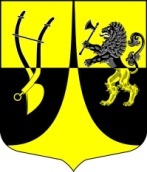 АДМИНИСТРАЦИЯ муниципального образования«Пустомержское сельское поселение»Кингисеппского муниципального районаЛенинградской областиРАСПОРЯЖЕНИЕот 30 июня 2023г.        № 30 -рОб установлении целевого уровня снижения в сопоставимых условиях суммарного объемапотребляемых государственным (муниципальным) учреждением энергетических ресурсов и воды на трехлетний период 2024-2026гг.В соответствии с Федеральным законом от 23 ноября 2009 года 
№ 261-ФЗ «Об энергосбережении и о повышении энергетической эффективности и о внесении изменений в отдельные законодательные акты Российской Федерации», постановлением Правительства Российской Федерации от 07 октября 2019 года № 1289 «О требованиях к снижению государственными (муниципальными) учреждениями в сопоставимых условиях суммарного объема потребляемых ими дизельного и иного топлива, мазута, природного газа, тепловой энергии, электрической энергии, угля, а также объема потребляемой ими воды», постановлением Правительства Российской Федерации от 23 июня 2020 года № 914 «О внесении изменений в требования к снижению государственными (муниципальными) учреждениями в сопоставимых условиях суммарного объема потребляемых ими дизельного и иного топлива, мазута, природного газа, тепловой энергии, электрической энергии, угля, а также объема потребляемой ими воды», с приказом Министерства экономического развития Российской Федерации 
от 15 июля 2020 года № 425 «Об утверждении методических рекомендаций по определению в сопоставимых условиях целевого уровня снижения государственными (муниципальными) учреждениями суммарного объема потребляемых ими дизельного и иного топлива, мазута, природного газа, тепловой энергии, электрической энергии, угля, а также объема потребляемой ими воды» в целях повышения уровня энергоэффективности государственных (муниципальных) учреждений,1. Установить для муниципального учреждения культуры МКУК «Пустомержский культурно-досуговый центр «Импульс» МО Пустомержское сельское поселение целевой уровень снижения в сопоставимых условиях суммарного объема потребляемых учреждением энергетических ресурсов и воды (далее – ЦУС) на 2024-2026 годы. 2. Руководителю муниципального казенного учреждения культуры «Пустомержский культурно-досуговый центр «Импульс» муниципального образования Пустомержское сельское поселение обеспечить выполнение ЦУС за счет реализации мероприятий программы энергосбережения и повышения энергетической эффективности.3. Копии разработанных (скорректированных) программ энергосбережения                                                                                    повышения энергетической эффективности на 2024–2026 годы в соответствии с утвержденным ЦУС направить в адрес администрации муниципального образования Пустомержское сельское поселение.4. Контроль за настоящим исполнением приказа оставляю за собой.Глава администрации                                                   Д.А. Бобрецов